Podpora predprimárneho vzdelávania online Manuál pre učiteľaPríspevok prináša niekoľko námetov pre učiteľov materských škôl na zadávanie „dištančných“ úloh deťom prostredníctvom rodičov a sociálnych sietí (Facebook). Sociálne siete sú v tomto prípade prostriedkom na to, aby sa upevnili vzťahy učiteľ- dieťa, rodič – učiteľ a rodič - dieťa . Samozrejme, uvedomujeme si, že zadávať domáce úlohy pre predškolákov je náročné vzhľadom k ich čitateľskej gramotnosti. Deti v tomto veku iba spoznávajú význam a funkcie písaného textu, k čomu smeruje náš hlavný cieľ. Pomocou rodičov detí chceme prioritne umožniť dorozumievanie sa s dieťaťom v čase jeho neprítomnosti v materskej škole. Chceme, aby dieťa v prvom rade spoznávalo význam a funkcie písaného textu. Texty a úlohy, ktoré vytvorí učiteľ materskej školy, sú zároveň nástrojom na upevňovanie a rozširovanie poznatkov, informácií a vedomostí, sú zdrojom zážitkov (pri rozpamätávaní sa, emócií a prežívania pri zvládnutej úlohe), sú prostriedkom na uľahčovanie zapamätania si informácií, sú námetmi na praktické činnosti. Vytvorenými úlohami a textami učiteľ materskej školy pomáha vytvárať pozitívne situácie podporujúce motiváciu, záujem a vzťah k písanej kultúre, vzdelávaniu a učeniu v spolupráci s rodičom. Cieľom je pomôcť rodičom vyplniť čas s dieťaťom tak, aby činnosti smerovali aj k dosahovaniu niektorých výkonových štandardov zo Štátneho vzdelávacieho programu.. Komunikácia, ktorá bude prebiehať, súčasne pomáha rodičom bližšie spoznať činnosti učiteľa materskej školy.Podmienky na realizovanie komunikácie s dieťaťom v platforme FacebookK tomu, aby materská škola mohla začať zadávať úlohy pre deti prostredníctvom sociálnej siete, je dôležité splniť nasledovné podmienky:Materská škola má zriadenú stránku na sociálnych sieťach. Rodičia detí poznajú a navštevujú stránku MŠ.Prvý informačný status, ktorým zavádza materská škola súbor domácich aktivít, je venovaný rodičom. Obsahuje: Zdôvodnenie prečo budete zadávať deťom úlohy. (Vysvetlite rodičom, čo bude cieľom aktivít. Zdôraznite, že nechcete zaťažovať a pridávať ďalšie povinnosti rodičom. Uveďte, že vaším zámerom je pokračovať vo VVČ, čo je v prvom rade v záujme ich detí. Prízvukujte tiež, že nie všetky úlohy musí dieťa splniť. Bude záležať od aktuálnej situácie v rodine. K úlohám sa môže dieťa vrátiť a doplniť ich.)Vysvetlenie aká je úloha rodiča pri plnení úloh. (Čítanie zadania úloh a zapísanie odpovede dieťaťa do komentárov). Požiadanie rodiča o zachovanie maximálnej možnej samostatnosti dieťaťa pri plnení úloh.Pravidlá pri zadávaní úloh pre deti: Po úvodnej inštrukcii pre rodičov zadávate úlohy pre deti. Dodržujte tieto princípy:Pri každej úlohe dbajte o oslovenie detí, pozdravy a ostatné pravidlá slušnej komunikácie.Zadanie úlohy má rešpektovať vývinovú úroveň dieťaťa. Vety sú krátke, a jednoznačné.V texte zadania aj vo vyhodnocovaní sa nebráňte používať emotikony. Tie si deti vedie prečítať aj samé. Obsah úloh by mohol vychádzať z toho, čo ste s deťmi už realizovali v materskej škole.Každú úlohu starostlivo zhodnoťte – ideálne je individuálny prístup ku každému dieťaťu, resp. v jednom komentári menujete niekoľko detí naraz. Nezabudnite, že človek rád počuje svoje meno. Buďte adresní. Aktivity na komunikáciu s dieťaťom cez sociálne sietePieseň PopletenáZadanie pre deti: Milé deti, pamätáte si ešte pesničku Popletená? Ak áno, zaspievajte ju rodičom. Aby sme si pripomenuli slová. Tu sú:Na tom našom dvore kotkodáka pes,potok tečie hore, v izbe rastie les.Biely sniežik padá v letevšetko sa mi v hlave pletie,keď mám v uchu prievan, zhltnem chladničku,a potom si spievam túto pesničku Spočítajte teraz, koľko nesprávnych tvrdení je v pesničke a číslicu nám s pomocou rodičov napíšte do komentára.Poznámka: Učiteľ vyberá pieseň z repertoáru vlastnej materskej školy. Úlohy, ktoré na ňu nadväzujú, môžu byť rôzne. Napr.: pieseň Bolo raz jabĺčko krásne – úloha nájsť o akom živočíchovi sa v piesni spieva. Pieseň Po nábreží koník beží...- úloha zistiť, aký koník beží po nábreží? Čo to asi znamená? A pod. Didaktický význam aktivity: Aktivita nabáda dieťa k samostatnému spevu detskej piesne. Úloha smeruje k rozvoju logického myslenia. Dieťa rozhoduje o pravdivosti jednoduchých tvrdení.Zdroj: Materská škola pri ZŠ s MŠ JarokBáseň Paradajka a slivka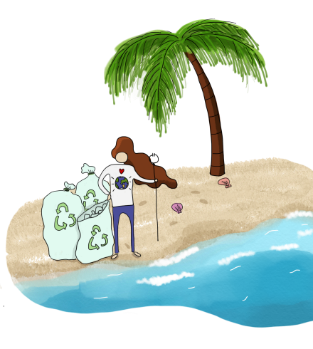 Zadanie pre deti: Milí predškoláci ! Potrebujem vašu pomoc! 🙏 Pamätáte si ešte básničku o paradajke a slivke? Ja som z nej niečo zabudla, tak vás prosím o jej zarecitovanie rodičom a doplnenie. Vopred ďakujem rodičom, ktorí prví zareagujú a predškolákovi, ktorý prvý doplní text. 😊PARADAJKA A SLIVKAPARADAJKA SO SMIECHOM, TAKTO SLIVKU PLAŠÍ:ČUŠAŤ BUDEŠ ........, V KOMPÓTOVEJ FĽAŠI.SLIVKA MÚDRO ODPOVIE: SMIAŤ SA NEMÁŠ PREČO, TY ZAS BUDEŠ.........., ČUŠAŤ AKO LEČO.Poznámka: Básničku vyberá učiteľ z repertoáru básní, ktoré deti poznajú. Didaktický význam aktivity: Aktivita nabáda deti k recitovaniu krátkej básničky s dôrazom na správnu výslovnosť. Zdroj: Materská škola pri ZŠ s MŠ Jarok Pomôžem mamičkeZadanie pre deti: Milí predškoláci,pomôžte tento týždeň mamičke s ukladaním ponožiek. V materskej škole sme sa to už učili. Ak si už postup nepamätáte, poproste mamičku, isto vám to rada zopakuje. Ponožky môžete odfotiť a spolu s rodičom zavesiť do komentáru. Alebo počet samostatne zrolovaných ponožiek napíšte do komentára.Didaktický význam aktivity: Dieťa ovláda základné sebaobslužné činnosti. Úloha nabáda dieťa, aby kultivovane požiadalo o pomoc rodiča. Vytvára situácie, v ktorej dieťa pomáha s domácimi prácami.Volám sa ... Zadanie pre deti: Milé deti, Dnes by sme od vás chceli, aby ste nám do komentára napísali začiatočné písmeno vášho mena. Spolu s rodičom potom dopíšte niekoľko slov, ktoré sa začínajú na rovnaké písmeno. Poznámka: Môžete zadať iné úlohy na určovanie prvého písmena v slove. Napr. napíšte 5 slov na spoluhlásku M a pod.Didaktický význam aktivity: Aktivita je smerovaná k identifikovaniu prvej hlásky v slove a identifikovaniu prvého písmena z mena na klávesnici PC. Fotografia Zadanie pre deti: Milí naši kamaráti, pamätáte si túto akciu (vložte fotografiu z akcie), ktorú sme mali v  materskej škole? Napíšte nám, ako sa volal ujo na fotografii. Rodičom porozprávajte, o čom celé divadielko bolo. Mamička alebo otecko nám môžu napísať, čo ste o divadielku povedali. 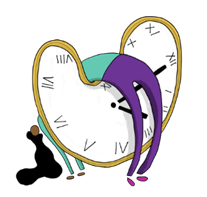 Poznámka: Vyberajte fotografie zo spoločných akcií. Ak máte súhlas rodičov, môžete vkladať fotografie aj z bežného života detí v materskej škole. Úlohy vyčítate z danej  fotografie. Môžu byť rôzne, napr. Čo robia deti na fotografii? Kde sa to konalo? O čom to bolo? Kto sa skrýval pod maskou supermana? A pod.Didaktický význam aktivity: Dieťa sa rozpamätávaním vracia k zaujímavým aktivitám, opakovane môže prežiť radosť z aktivity, komunikuje s rodičom o aktivite.Rozprávka Zadanie pre deti: Milé deti, pamätáte si rozprávku, ktorú som vám rozprávala pred spaním? Trochu vám našepkám. Vystupovala v nej stará mama, vlk a poľovník. Stará mama bola chorľavá. Poľovník bol dobrý a vďaka nemu sa všetko dobre skončilo. Napíšte mi, ako sa rozprávka volala. A večer rozprávku porozprávajte svojim rodičom na dobrú noc. Nech sa im dobre spí.Didaktický význam aktivity: Dieťa spájaním informácií o hlavných postavách identifikuje rozprávku. Dieťa reprodukuje stručne obsah prečítaného textu.Miesto záveruTento čas je pre všetkých náročný. Tak pre učiteľov, rodičov ale aj deti. Aktivity, ktoré sme vyššie uviedli, sú jeho spestrením a zároveň majú veľký vplyv na vývin detí. Domnievame sa, že aktivitami:u dieťaťa vytvárame postoje k učeniu, povinnostiam, zodpovednosti;precvičujeme u detí pamäť;vedieme deti k chápaniu významu písanej reči;cielenými úlohami opätovne vytvárame pozitívne emócie súvisiace so zážitkami z materskej školy. Zvlášť v týchto dňoch sú pre nás pozitívne emócie veľmi dôležité.Rodičom prezentujeme tvorbu úloh a aktivít, ktoré dieťa predškolského veku môže, alebo by malo zvládnuť.Spracovala: © PaedDr. Eva Pupíková, Metodicko-pedagogické centrum, detašované pracovisko, Nitra, 30. marca 2020